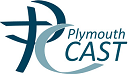 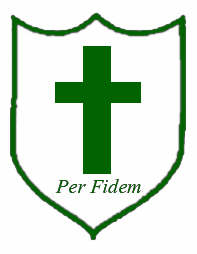 Gospel Values
The Gospel Values are at the heart of all we do and inspire our work Humility, seeing life as a gift 
Compassion, empathy
Kindness, gentleness
Justice, working for a fairer world
Forgiveness, reconciliation
Integrity, do what you say
Peace, committed to peace-making, non-violence
Courage, standing up for truthRE  Genesis - The Creation - Humility & PeaceWe will learn the story of the creation in steps using Talk4Writing to help us remember it in actions and words.  We will share exciting words to describe, then we will create a storyboard retelling the story of The Creation.Prayers, Feasts & Saints - Compassion, Integrity & Courage We will be learning our class prayers and the story of the life of St Christopher. How he showed integrity and courage to serve God.RE  Genesis - The Creation - Humility & PeaceWe will learn the story of the creation in steps using Talk4Writing to help us remember it in actions and words.  We will share exciting words to describe, then we will create a storyboard retelling the story of The Creation.Prayers, Feasts & Saints - Compassion, Integrity & Courage We will be learning our class prayers and the story of the life of St Christopher. How he showed integrity and courage to serve God.Characteristics Of Effective Learning 
At St Mary’s we want our children to be the best they can be, we encourage a love of learning through our Characteristics:
Go for it Gorilla: I will have a goEditing Elephant: I can edit and improve my workCreative Chameleon: I have my own ideasConcentrating Crocodile: I join in and concentratePersevering Parrot: I keep tryingProud Peacock: I am proud of what I doLiteracy In phonics sessions we will be recognising and saying single sounds, digraphs and common exception words and begin to use these in our writing.  We will be focusing on handwriting with regular sessions to learn to form letters correctly starting and finishing in the right place.The Three Little Pigs & The Three Billy Goats Gruff  - Integrity, Courage, Forgiveness & JusticeWe will be reading and retelling familiar tales in guided reading. We will use Talk4Writing to learn fairy tales. We will write up The Three Little Pigs as a COMIC STRIP and The Three Billy Goats Gruff as a narrative. Literacy In phonics sessions we will be recognising and saying single sounds, digraphs and common exception words and begin to use these in our writing.  We will be focusing on handwriting with regular sessions to learn to form letters correctly starting and finishing in the right place.The Three Little Pigs & The Three Billy Goats Gruff  - Integrity, Courage, Forgiveness & JusticeWe will be reading and retelling familiar tales in guided reading. We will use Talk4Writing to learn fairy tales. We will write up The Three Little Pigs as a COMIC STRIP and The Three Billy Goats Gruff as a narrative. Maths We will look at the value of numbers using concrete apparatus in the class - beads, multilink, dienes & numicon. We will begin to count in ones to 100. We will learn to count forwards or backwards, finding one more, one less of a given number, most and least. We will be practicing writing numbers and learn to form the numbers 0-9 correctly. We will be using multilink blocks and numicon to find number bonds to 10. We will use + - & = in number sentences, adding and subtracting numbers to 10 and beyond using dienes, a Singapore Bar and dienes and a number line to count forwards and backwards. We will start to identify number facts e.g. 1 + 5 = 6 and 6 - 1 = 5We will be begin to count groups of objects.Maths We will look at the value of numbers using concrete apparatus in the class - beads, multilink, dienes & numicon. We will begin to count in ones to 100. We will learn to count forwards or backwards, finding one more, one less of a given number, most and least. We will be practicing writing numbers and learn to form the numbers 0-9 correctly. We will be using multilink blocks and numicon to find number bonds to 10. We will use + - & = in number sentences, adding and subtracting numbers to 10 and beyond using dienes, a Singapore Bar and dienes and a number line to count forwards and backwards. We will start to identify number facts e.g. 1 + 5 = 6 and 6 - 1 = 5We will be begin to count groups of objects.Science - JusticeIn Science this term we will be learning about materials and their properties.  We will have a look at the materials around our school and identify the different materials we find in our environment. We are going to link our science discoveries to the Three Little Pigs story and we shall be carrying out some experiments to see which materials are the best for making a house for them. This will also link into our home learning project this half term.Once Upon a TimeCan you retell a familiar story?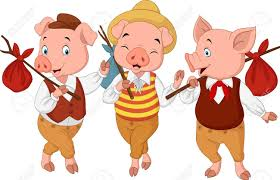 Year 1      Autumn Term 2019Once Upon a TimeCan you retell a familiar story?Year 1      Autumn Term 2019PE The children will learn Multi-skills: Concentrating on ABC’s (Agility, balance and coordination), spatial awareness, ‘sending’ in different ways (rolling, bouncing and throwing) and Travelling in different ways.MusicWe will be learning to sing ‘Good to be Me’. Learning about pitch by singing and using movement to show pitch. We will also be clapping and learning different rhythms. Art + DT - Humility, Compassion, Kindness, Justice In Art we will be creating a globe linking to the story of the Creation. We will then show how plastic is polluting our oceans, they will then label their world with an eco message. We will also be making puppets of the characters in our fairy tales and using them help retell the tale.GeographyIn Geography the children will be learning about their school environment. Finding their school on a map of the area. We will be talking about the physical features in our school environment and how we could find these on a map.GeographyIn Geography the children will be learning about their school environment. Finding their school on a map of the area. We will be talking about the physical features in our school environment and how we could find these on a map.ICTThis term we will be following the purple mash ICT scheme.  This covers all aspects of the ICT curriculum for year 1It includes simple programs, internet safety and following algorithms.PSHE - Compassion, Forgiveness, Peace  & IntegrityIn PSHE we will be learning about friendship and kindness.We shall be introducing the kindness tree where we place a star we have made when we show an act of kindness to our friends. We will be talking about how we can solve problems and take care of ourselves and each other at school to be good friends and how we can work well together.HistoryIn History we will be learning about the history of our school, when it was built and the changes that have happened over the years. We will compare life now to life 60 years ago. We will create a timeline for the school and record the changes in chronological order.HistoryIn History we will be learning about the history of our school, when it was built and the changes that have happened over the years. We will compare life now to life 60 years ago. We will create a timeline for the school and record the changes in chronological order.Forest SchoolIn Forest School lessons we will be exploring our environment to see what is changing as we head into Autumn.  We will be extending our learning about materials and see what natural materials are good for making habitats and we shall test them to see if they can stay warm and dry whatever the weather!